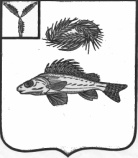 СОВЕТНОВОСЕЛЬСКОГО МУНИЦИПАЛЬНОГО ОБРАЗОВАНИЯ
       ЕРШОВСКОГО РАЙОНА САРАТОВСКОЙ ОБЛАСТИРЕШЕНИЕот 30.05.2016 г.                                                                                      № 62-118О досрочном прекращении  полномочий депутата  СоветаНовосельского МО  Котельниковой Н.Н.             На основании Федерального Закона « Об общих принципах организации местного самоуправления в Российской Федерации» № 131-ФЗ от 06.10.2003 г., руководствуясь  ст.27 Устава Новосельского муниципального образования Ершовского района Саратовской области Совет Новосельского муниципального образования РЕШИЛ: На основании личного заявления досрочно прекратить полномочия депутата Котельниковой Надежды Николаевны ,  в установленные законом сроки.Обнародовать настоящее решение и разместить на официальном сайте в сети Интернет.Настоящее решение вступает в силу со дня его принятия.Глава Новосельскогомуниципального образования:                                            Н.А. Закурдаев.   